Product Identifier Product Form: Article Product Name: Exterior Aluminum Products Synonyms: Aluminum siding, soffit, trim sheet and other accessories with various coatings, Coated sheet (3xxx alloys).Intended Use of the ProductUse of the substance/mixture: Building ProductName, Address, and Telephone of the Responsible PartyCompanyPly Gem Industries2600 Grand Blvd, Suite 900 64108 Kansas City, MO 64108T 816-426-8200www.plygem.comEmergency Telephone NumberEmergency Number: 1-880 424-9300 CHEMTRECClassification of the Substance or Mixture Classification (GHS-US)Within the meaning of the OSHA Hazard Communication Standard [29 CFR 1910.1200]: this product is considered a manufactured article and is not considered a hazard when used in a manner which is consistent with the labeled directions. Label Elements GHS-US LabelingNo labeling applicableOther HazardsThe health effects listed below are not likely to occur unless processing of this product generates dust. Dust from processing can cause irritation of eyes, skin and upper respiratory tract.Unknown Acute Toxicity (GHS-US)No data availableSubstanceNot applicableMixtureThe specific chemical identity and/or exact percentage of composition have been withheld as a trade secret within the meaning of the OSHA Hazard Communication Standard [29 CFR 1910.1200].Full text of H-phrases: see section 16Description of First Aid Measures First-aid Measures GeneralNever give anything by mouth to an unconscious person. If you feel unwell, seek medical advice.First-aid Measures After InhalationWhen symptoms occur: go into open air and ventilate suspected area. Obtain medical attention if breathing difficulty persists. First-aid Measures After Skin ContactWash with plenty of soap and water. Obtain medical attention if irritation develops or persists.First-aid Measures After Eye Contact: Rinse cautiously with water for several minutes. Remove contact lenses, if present and easy to do. Continue rinsing. Obtain medical attention if irritation develops or persistsFirst-aid Measures After Ingestion: Rinse mouth. Do NOT induce vomiting. Seek medical attentionFirst-aid Measures After IngestionRinse mouth. Do NOT induce vomiting. Seek medical attention4.2	Most important symptoms and effects, both acute and delayedSymptoms/InjuriesNone expected under normal conditions of use. The health effects listed below are not likely to occur unless dust is generated by processing.Symptoms/Injuries After InhalationDust of the product, if present, may cause respiratory irritation after an excessive inhalation exposure. Symptoms/Injuries After Skin ContactDust may cause irritation in skin folds or by contact in combination with tight clothingSymptoms and Injuries After Eye ContactDust from this product may cause minor eye irritation.Symptoms/Injuries After IngestionGastrointestinal irritation Chronic SymptomsNone expected under normal conditions of useIndication of Any Immediate Medical Attention and Special Treatment NeededIf medical advice is needed, have product container or label at hand.5.1.   Extinguishing MediaSuitable Extinguishing Media: Dry chemical, water spray, regular foam.Unsuitable Extinguishing Media: Do not use a heavy water stream. Use of heavy stream of water may spread fire.5.2.    Special Hazards Arising from the Substance or MixtureFire Hazard: Non-combustible.Explosion Hazard: Accumulation and dispersion of dust with an ignition source can cause a combustible dust explosion. Keep dust levels to a minimum and follow applicable regulations.Reactivity: Hazardous reactions will not occur under normal conditions.5.3.	Advice for FirefightersPrecautionary Measures Fire: Exercise caution when fighting any chemical fire.Firefighting Instructions: Avoid inhalation of material or combustion by-products. Do not allow run-off from firefighting to enter drains or water sources. Use water spray or fog for cooling exposed containers.Protection During Firefighting: Do not enter fire area without proper protective equipment, including respiratory protection.Other Information: Refer to Section 9 for flammability properties.6.1.	Personal Precautions, Protective Equipment and Emergency ProceduresGeneral Measures: No special measures required.For Non-Emergency PersonnelProtective Equipment: Use appropriate personal protection equipment (PPE).Emergency Procedures: Evacuate unnecessary personnel.For Emergency RespondersProtective Equipment: Equip cleanup crew with proper protection.Emergency Procedures: Ventilate area.6.2.	Environmental PrecautionsPrevent entry to sewers and public waters.6.3.	Methods and Material for Containment and Cleaning UpFor Containment: No specific measures are necessary.Methods for Cleaning Up:  Clean up spills immediately and dispose of waste safely. Take up mechanically (sweeping, shoveling) and collect in suitable container for disposal. Utilize a dust suppressant when removing mechanically.6.4.	Reference to Other SectionsSee heading 8, Exposure Controls and Personal Protection. Concerning disposal elimination after cleaning, see item 13.7.1.	Precautions for Safe HandlingAdditional Hazards When Processed: Dust generated from processing may present a dust explosion hazard. Where excessive dust may result, use approved respiratory protection equipment. Do not breathe dust.Precautions for Safe Handling: Avoid creating or spreading dust.Hygiene Measures: Handle in accordance with good industrial hygiene and safety procedures. Wash hands and other exposed areas with mild soap and water before eating, drinking or smoking and when leaving work.7.2.	Conditions for Safe Storage, Including Any IncompatibilitiesStorage Conditions: Store away from incompatible materials.Incompatible Products: Strong acids. Strong bases. Strong oxidizers.Storage Area: Store in a well-ventilated place. Keep cool.7.3.	Specific End Use(s) Building Product8.1.	Control ParametersFor substances listed in section 3 that are not listed here, there are no established exposure limits from the manufacturer, supplier, importer, or the appropriate advisory agency including: ACGIH (TLV), NIOSH (REL), or OSHA (PEL).8.2.	Exposure Controls9.1.	Information on Basic Physical and Chemical Properties9.2.       Other Information No additional information available11.1.     Information on Toxicological EffectsAcute Toxicity: Not classified12.1.	Toxicity12.2. Persistence and Degradability: No additional information available12.3.	Bioaccumulative Potential: No additional information12.4.	Mobility in Soil: No additional information available12.5.	Other Adverse Effects: No additional information available13.1.     Waste treatment methodsWaste Disposal Recommendations: Dispose of waste material in accordance with all local, regional, national, and international regulations.14.1. In Accordance with DOT Not regulated for transport14.2. In Accordance with IMDG Not regulated for transport14.3. In Accordance with IATA Not regulated for transport15.1	US Federal Regulations15.2	US State Regulations16.1	Revision Date: 08/03/201816.2	Other Information This document has been prepared in accordance with the SDS requirements of the OSHA Hazard Communication Standard 29 CFR 1910.1200.16.3	GHS Full Text PhrasesThis information is based on our current knowledge and is intended to describe the product for the purposes of health, safety and environmental requirements only. It should not therefore be construed as guaranteeing any specific property of the product.SECTION 1: IDENTIFICATIONSECTION 2: HAZARDS IDENTIFICATIONSECTION 3: COMPOSITION/INFORMATION ON INGREDIENTSNameProduct Identifier%Classification (GHS-US)Aluminum(CAS No) 7429-90-5> 90Comb. DustFlam. Sol. 1, H228 Water-react. 2, H261Magnesium(CAS No) 7439-95-4< 1.9Flam. Sol. 1, H228 Self-heat. 2, H252Water-react. 2, H261Manganese(CAS No) 7439-96-5< 1.6Comb. DustChromium(CAS No) 7440-47-3<= 0.2Comb. DustCoatingsN/A (Article)*< 10Not classifiedSECTION 4: FIRST AID MEASURESSECTION 5: FIRE-FIGHTING MEASURESSECTIN 6: ACCIDENTIAL RELEASE MEASURESSECTION 7: HANDLING AND STORAGESECTION 8 EXPOSURE CONTROLS/PERSONAL PROTECTIONAluminum (7429-90-5)Aluminum (7429-90-5)Aluminum (7429-90-5)USA ACGIHACGIH TWA (mg/m³)1 mg/m³ (respirable fraction)USA ACGIHACGIH chemical categoryNot Classifiable as a Human CarcinogenUSA NIOSHNIOSH REL (TWA) (mg/m³)10 mg/m³ (total dust)5 mg/m³ (respirable dust)USA OSHAOSHA PEL (TWA) (mg/m³)15 mg/m³ (total dust)5 mg/m³ (respirable fraction)Manganese (7439-96-5)Manganese (7439-96-5)Manganese (7439-96-5)USA ACGIHACGIH TWA (mg/m³)0.02 mg/m³ (respirable fraction)0.1 mg/m³ (inhalable fraction)USA ACGIHACGIH chemical categoryNot Classifiable as a Human CarcinogenUSA NIOSHNIOSH REL (TWA) (mg/m³)1 mg/m³ (fume)USA NIOSHNIOSH REL (STEL) (mg/m³)3 mg/m³USA IDLHUS IDLH (mg/m³)500 mg/m³USA OSHAOSHA PEL (Ceiling) (mg/m³)5 mg/m³ (fume)Chromium (7440-47-3)Chromium (7440-47-3)Chromium (7440-47-3)USA ACGIHACGIH TWA (mg/m³)0.5 mg/m³USA ACGIHACGIH chemical categoryNot Classifiable as a Human CarcinogenUSA NIOSHNIOSH REL (TWA) (mg/m³)0.5 mg/m³USA IDLHUS IDLH (mg/m³)250 mg/m³USA OSHAOSHA PEL (TWA) (mg/m³)1 mg/m³Appropriate Engineering ControlsEmergency eye wash fountains and safety showers should be available in the immediate vicinity of any potential exposure. Ensure adequate ventilation, especially in confined areas. Ensure all national/local regulations are observed.Personal Protective EquipmentIn case of dust production: protective goggles. Dust formation: dust mask.Personal Protective Equipment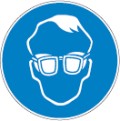 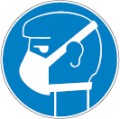 Materials for Protective ClothingNot required for normal conditions of use.Hand ProtectionNot required for normal conditions of use.Eye ProtectionIn case of dust production: protective goggles.Skin and Body ProtectionNot required for normal conditions of use.Respiratory ProtectionUse NIOSH-approved dust mask if dust has the potential to become airborne.Environmental Exposure ControlsAvoid release to the environment.Consumer Exposure ControlsDo not eat, drink or smoke during use.SECTION 9: PHYSICIAL AND CHEMICAL PROPERTIESPhysical StateSolidAppearanceFormed siding, soffit, fascia, and trim sheet itemsOdorNoneOdor ThresholdNo data availablepHN/AEvaporation RateNo data availableMelting Point482 - 649 °C (899.6 - 1200.2 °F)Freezing PointNo data availableBoiling PointNot applicableFlash PointN/AAuto-ignition TemperatureNo data availableDecomposition TemperatureNo data availableFlammability (solid, gas)No data availableVapor PressureNo data availableRelative Vapor Density at 20 °CNo data availableRelative DensityNo data availableSpecific gravity / density2.7 - 2.73 g/cm³SolubilityWater: NonePartition Coefficient: N-Octanol/WaterNo data availableViscosityN/ASECTION 10: STABILITY AND REACTIVITYManganese (7439-96-5)Manganese (7439-96-5)     LD50 Oral Rat> 2000 mg/kgChromium (7440-47-3)Chromium (7440-47-3)   LD50 Oral Rat> 5000 mg/kgSkin Corrosion/IrritationNot classifiedpHN/ASerious Eye Damage/IrritationNot classifiedpHN/A Respiratory or SkinSensitizationNot classifiedGerm Cell MutagenicityNot classifiedCarcinogenicityNot classifiedReproductive ToxicityNot classifiedSpecific Target Organ Toxicity (Single Exposure):Not classifiedSpecific Target Organ Toxicity (Repeated Exposure):Not classifiedAspiration HazardNot classifiedSymptoms/Injuries After InhalationDust of the product, if present, may cause respiratory irritation after an excessive inhalation exposure.Symptoms/Injuries After Skin ContactDust may cause irritation in skin folds or by contact in combination with tight clothing.Symptoms/Injuries After Eye ContactDust from this product may cause minor eye irritationSymptoms/Injuries After IngestionGastrointestinal irritationChronic SymptomsNone expected under normal conditions of useSECTION 12: ECOLOGICAL INFORMATIONManganese (7439-96-5)Manganese (7439-96-5)NOEC chronic fishmg/l (Exposure time: 96h; Species: Oncorhynchus mykiss)SECTION 13: DISPOSAL CONSIDERATIONSSECTION 14: TRANSPORTATION INFORMATIONSECTION 15: REGULATORY INFORMATIONAluminum (7429-90-5)Aluminum (7429-90-5)Listed on the United States TSCA (Toxic Substances Control Act) inventoryListed on United States SARA Section 313Listed on the United States TSCA (Toxic Substances Control Act) inventoryListed on United States SARA Section 313SARA Section 311/312 Hazard ClassesFire hazardReactive hazardSARA Section 313 - Emission Reporting1.0 % (dust or fume only)Magnesium (7439-95-4)Magnesium (7439-95-4)Listed on the United States TSCA (Toxic Substances Control Act) inventoryListed on the United States TSCA (Toxic Substances Control Act) inventoryManganese (7439-96-5)Manganese (7439-96-5)Listed on the United States TSCA (Toxic Substances Control Act) inventoryListed on United States SARA Section 313Listed on the United States TSCA (Toxic Substances Control Act) inventoryListed on United States SARA Section 313SARA Section 313 - Emission Reporting1.0 %Chromium (7440-47-3)Chromium (7440-47-3)Listed on the United States TSCA (Toxic Substances Control Act) inventoryListed on United States SARA Section 313Listed on the United States TSCA (Toxic Substances Control Act) inventoryListed on United States SARA Section 313SARA Section 313 - Emission ReportingAluminum (7429-90-5)U.S. - Massachusetts - Right to Know ListU.S. - New Jersey - Right to Know Hazardous Substance ListU.S. - Pennsylvania - RTK (Right to Know) - Environmental Hazard ListU.S. - Pennsylvania - RTK (Right to Know) ListMagnesium (7439-95-4)U.S. - Massachusetts - Right to Know ListU.S. - New Jersey - Right to Know Hazardous Substance ListU.S. - Pennsylvania - RTK (Right to Know) ListManganese (7439-96-5)U.S. - Massachusetts - Right to Know ListU.S. - New Jersey - Right to Know Hazardous Substance ListU.S. - Pennsylvania - RTK (Right to Know) - Environmental Hazard ListU.S. - Pennsylvania - RTK (Right to Know) ListChromium (7440-47-3)U.S. - Massachusetts - Right to Know ListU.S. - New Jersey - Right to Know Hazardous Substance ListU.S. - Pennsylvania - RTK (Right to Know) - Environmental Hazard ListU.S. - Pennsylvania - RTK (Right to Know) - Special Hazardous SubstancesU.S. - Pennsylvania - RTK (Right to Know) List  U.S – California - California Safe Drinking Water and Toxics Enforcement Act (Proposition 65) The following statement(s) are provided under the California Safe Drinking Water and Toxic Enforcement Act of 1986 (Proposition 65):WARNING! This product can expose you to chemical including Chromium, (hexavalent compounds) that are known to the State of California to cause cancer, birth defects or other reproductive harm. For more information go to www.P65Warnings.ca.govSECTION 16: OTHER INFORMATION, INCLUDING DATA OF PREPARATION OR LAST REVISIONComb. DustMay form combustible dust concentrations in airFlam. Sol. 1Flammable solids Category 1Self-heat. 2Self-heating substances and mixtures Category 2Water-react. 2Substances and mixtures which in contact with water emit flammablegases Category 2H228Flammable solidH252Self-heating in large quantities; may catch fireH261In contact with water releases flammable gases